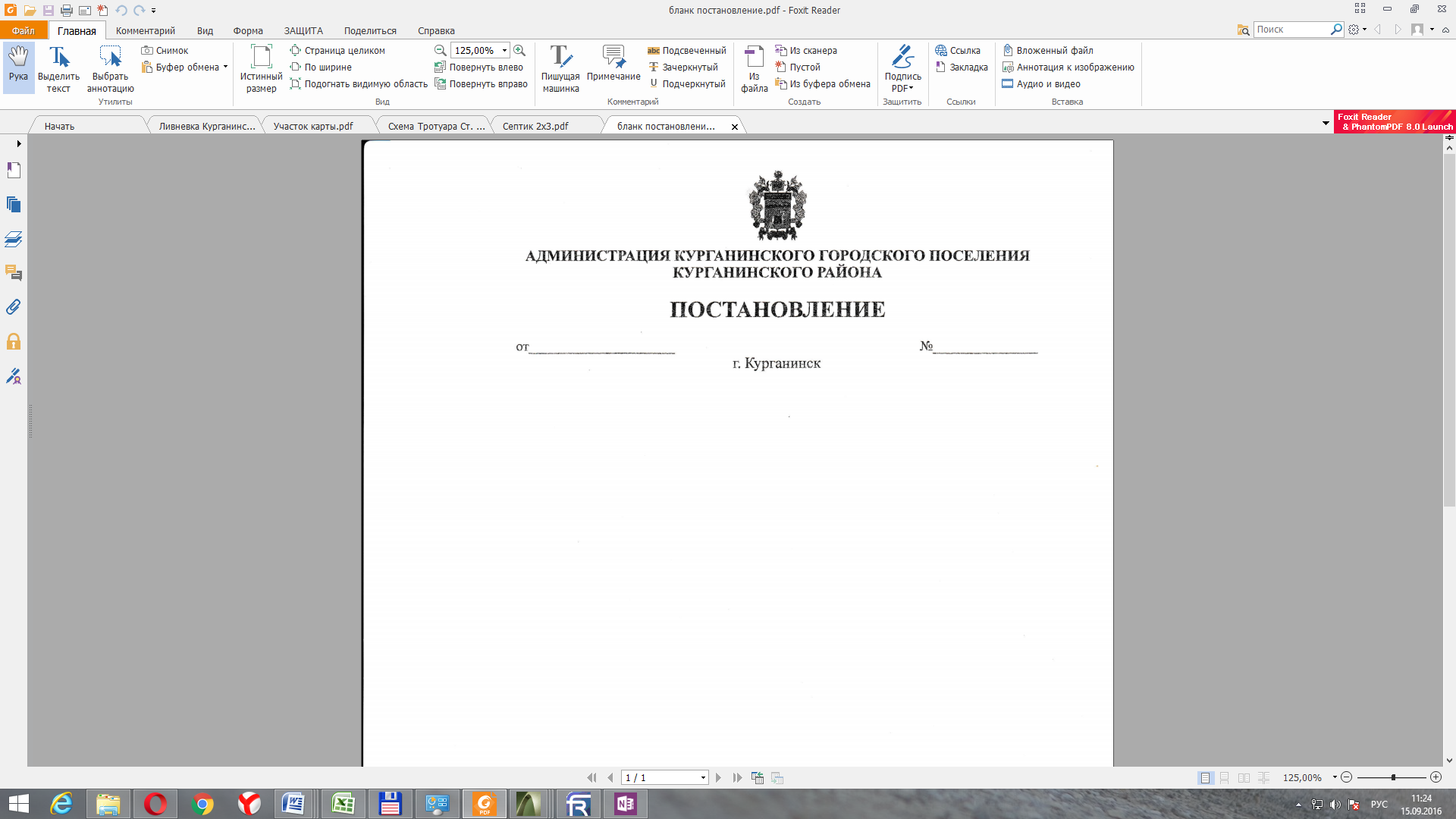             04.06.2018	553О проведении аукциона на право заключения договора аренды земельного участка с кадастровым номером 23:16:0601182:168В соответствии со статьей 39.11 Земельного кодекса Российской Федерации, Уставом Курганинского городского поселения Курганинского района, зарегистрированного Управлением Министерства юстиции Российской Федерации по Краснодарскому краю от 29 мая 2017 года № Ru 235171012017001  п о с т а н о в л я ю:1. Провести торги в форме аукциона на право заключения договора               аренды земельного участка с кадастровым номером 23:16:0601182:168 площадью                         8105 квадратных метров, расположенного по адресу: город Курганинск,                               улица Станичная.Вид разрешенного использования – растениеводство.Категория земель – земли населенных пунктов. 2. Начальная цена предмета аукциона на право заключения договора аренды земельного участка устанавливается в размере пятидесяти семи процентов кадастровой стоимости и составляет 73270,82 (семьдесят три тысячи двести семьдесят) рублей 82 копейки.3. Шаг аукциона устанавливается в пределах трех процентов начальной цены предмета аукциона и составляет 2198,12 (две тысячи сто девяносто восемь) рублей 12 копеек.4. Размер задатка для участия в аукционе установить в размере ста процентов начальной цены предмета аукциона и составляет 73270,82 (семьдесят три тысячи двести семьдесят) рублей 82 копейки.5. Срок аренды земельного участка 15 лет.6. Отменить постановление администрации Курганинского городского поселения Курганинский район от 5 сентября 2017 года № 915 «О проведении аукциона на право заключения договора аренды земельного участка с кадастровым номером 23:16:0601182:168».7. Отменить постановление администрации Курганинского городского поселения Курганинский район от 10 мая 2018 года № 400 «О проведении аукциона на право заключения договора аренды земельного участка с кадастровым номером 23:16:0601182:168».8. Разместить извещение о проведении аукциона на право                заключения договора аренды земельного участка с кадастровым номером 23:16:0601182:168 на официальном сайте Российской Федерации для размещения информации о проведении торгов www.torgi.gov.ru, на официальном сайте администрации Курганинского городского поселения Курганинского района  gorod-kurganinsk.ru.9. Обеспечить опубликование извещения о проведении аукциона на право                заключения договора аренды земельного участка с кадастровым номером 23:16:0601182:168 в средстве массовой информации газете «Курганинские известия».10. Контроль за исполнением настоящего постановления оставляю                               за собой.11. Постановление вступает в силу со дня его подписания.Глава Курганинского городского поселенияКурганинского района		В.П. Руденко